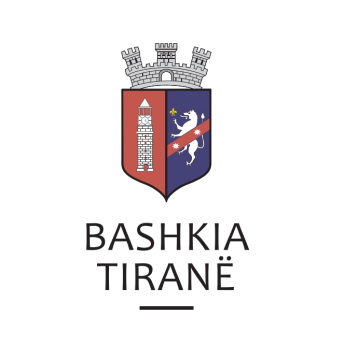      R  E  P U  B  L  I  K  A    E   S  H  Q  I  P  Ë  R  I  S  Ë
  BASHKIA TIRANË
DREJTORIA E PËRGJITHSHME PËR MARRËDHËNIET ME PUBLIKUN DHE JASHTË
DREJTORIA E KOMUNIKIMIT ME QYTETARËTLënda: Kërkesë për publikim lidhur me shpalljen për “Ekzekutim Vullnetar”.Pranë Bashkisë Tiranë ka ardhur kërkesa për shpallje nga Përmbaruesi Gjyqësor “Gentian Frangu” , në lidhje me shpalljen për ekzekutim vullnetar të debitorit shoqërinë “ARMO” sh.a.Lajmërim për ekzekutim vullnetar detyrimi:Kreditor:        506 kreditorëDebitor:          Shoqëria “ARMO” sh.a.Objekt:            Pagim page.Drejtoria e Komunikimit me Qytetarët ka bërë të mundur afishimin e shpalljes për Përmbaruesin Gjyqësor “Gentian Frangu”,  në tabelën e shpalljeve të Sektorit të Informimit dhe Shërbimeve për Qytetarët pranë Bashkisë Tiranë.     R  E  P U  B  L  I  K  A    E   S  H  Q  I  P  Ë  R  I  S  Ë
  BASHKIA TIRANË
DREJTORIA E PËRGJITHSHME PËR MARRËDHËNIET ME PUBLIKUN DHE JASHTË
DREJTORIA E KOMUNIKIMIT ME QYTETARËTLënda: Kërkesë për publikim lidhur me shpalljen e njoftimit e aktit përmbarimor.Pranë Bashkisë Tiranë ka ardhur kërkesa për shpallje nga Përmbaruese Gjyqësore Private “Ensola Kuçi”, në lidhje me shpalljen e njoftimit të aktit përmbarimor, për debitorin z. Sako Mane Musta, përfaqësues i  Ndërmarrjes “Goliku”.Ju sqarojmë se të dhënat si më poshtë:- Urdhër për vendosjen e masës së sekuestros mbi llogarinë e palës debitore, si dhe kalimin e shumës së sekuestrusar nga llogaria, pagë e palës debitore, në llogari të zyrës përmbarimore.Kreditor:    Agjencia e Trajtimit të Kredive.Debitor:      Ndërmarrja “Goliku”, përfaqësuar nga Sako MustaObjekti:      Kthim shumeDrejtoria e Komunikimit me Qytetarët ka bërë të mundur afishimin e shpalljes për Përmbaruesen Gjyqësore Private “Ensola Kuçi”, në tabelën e shpalljeve të Sektorit të Informimit dhe Shërbimeve për Qytetarët pranë Bashkisë Tiranë.